MATEMATICA classe 2BAritmeticaRipassiamo = 2              perché     = 4 = 5            perché     = 25  =            perché   = 16    e = 9Possiamo quindi risolvere anche semplici espressioni con le radici :es.     +  -  = 3 + 5 – 2 = 8 – 2 = 6Se poi sotto il segno di radice si trova una espressione, si risolve prima l’espressione che diventerà un numero e quindi si estrae la radice=  =  = 3Se non ricordate la radice , basta consultare le tavole numeriche alla terza colonna.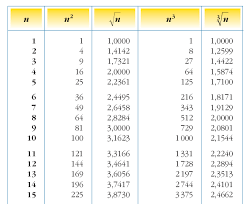 ES.pag.74 n.14-15-16-17  pag. 85 n.146-147-148-15GeometriaIl QUADRATO formule dirette e formule inverseProbl.pag. 43 n.114-115-116-126.